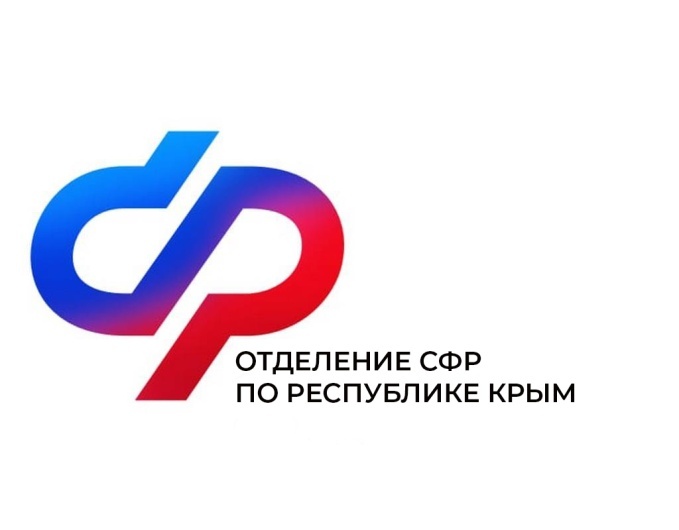 План мероприятий Центра общения старшего поколения на июнь 2023 года№Ведомство/ОрганизацияНаименование мероприятияДата проведения1Отделение СФР по Республике КрымВстреча с психологом5 июняв 11:302Санаторий «Сакрополь»Встреча с врачом7 июняв 10:003КС ОСФР по Республике Крым в г.СакиМастер-класс по шахматам13 июняв 16:004КС ОСФР по Республике Крым в г.СакиВстреча с нотариусом14 июня в 10:005КС ОСФР по Республике Крым в г.СакиВстреча с психологом19 июняв 11:306Центр культуры, досуга, молодежи и спорта г.СакиУрок компьютерной грамотности20 июняв 10:007Отделение СФР по Республике КрымВстреча с психологом26 июняв 11:308Городская библиотека г.СакиЛитературный вечер 27 июняв 10:009РНКБФинансовая грамотность30 июняв 10:00